PLANIT, NUOVA VILLA VISTA LAGO DI GARDAIn corrispondenza della costa orientale del lago di Garda, su una piccola collina intima e vestita di un meraviglioso manto verde, si trova Villa Collivo da poco arredata con i prodotti PLANIT.Per i sei bagni di Villa Collivo PLANIT ha realizzato su misura i piatti doccia modello Campo, i top e i lavabi Concave 1 e Concave 3, tutto in Corian® Glacier White. Una scelta funzionale ma soprattutto estetica, quella del Corian® Glacier White, che caratterizzato da candore e purezza sposa perfettamente la vivace carta da parati utilizzata per le pareti. Gli interni, progettati dall’architetto Francesca Rapisarda, sono arredati con gusto, utilizzando colori che creano un’atmosfera diversa in ogni stanza. La villa di Lazise, in provincia di Verona, è stata finemente progettata dall’architetto per ospitare persone diverse con gusti diversi mettendole sempre a loro agio e privilegiando benessere e relax. Parole chiave: armonia e quiete.CAMPO, il piatto doccia selezionato, ad esempio, se circondato da oggetti in sintonia con il suo concept in stile zen, può creare un ambiente sereno ed equilibrato, a contatto con la natura e il proprio spirito, come una vera SPA. Naturalmente vellutato ed essenziale nelle sue linee, ha proprietà antiscivolo, infatti, è caratterizzato anche da un importante potenziale tecnologico. Il prodotto è realizzato con pendenza diretta verso il centro della piletta. La copertura della piletta, che rende visibili solo quattro piccole ed eleganti fessure è, inoltre, removibile per una pulizia approfondita e semplice. Il lavabo da appoggio Concave di PLANIT è ispirato alla forma fluida e naturale dell'acqua ed è caratterizzato da un grande bacino stondato simmetrico.Il suo stile essenziale e minimalista non rischia mai di esagerare e risulta sempre elegante e moderno. Uno dei punti forti di Concave è la capacità di valorizzare la finezza in un lavabo da appoggio che rappresenta: semplicità, praticità e classe.NdrPLANIT è esperta da oltre vent’anni nella tecnica della termoformatura: la produzione viene realizzata all’interno degli stabilimenti aziendali. Il materiale viene riscaldato, piegato, incollato e levigato con la possibilità di essere laccato con colori a scelta. Ecco come PLANIT dimostra le proprie capacità tecniche e riesce a forgiare forme al limite di ogni possibilità.Di seguito alcune caratteristiche del materiale per interior design e architettura, Corian®, composto per 2/3 da minerali naturali e per 1/3 da resina acrilica:Resistente ad agenti atmosferici e sollecitazioni dell’uso quotidiano come urti, graffi, macchie.Ripristinabile con un normale detergente delicato e una spugnetta abrasiva, ma è raro che si scalfisca.Inerte e atossico a temperature normali, sicuro in caso di incendio, perciò molto usato nei luoghi pubblici.Igienico e compatto: non è poroso, i punti di giuntura sono impercettibili, funghi e batteri non attecchiscono. Per questo il Corian® è certificato materiale igienico ai sensi della norma internazionale DIN EN ISO 846.Lucente, caldo al tatto ed elegante. Ha un forte impatto estetico, adatto nei settori più diversi.Foto credits: Enrico Dal Zotto (gentilmente concesse da www.eclisse.it)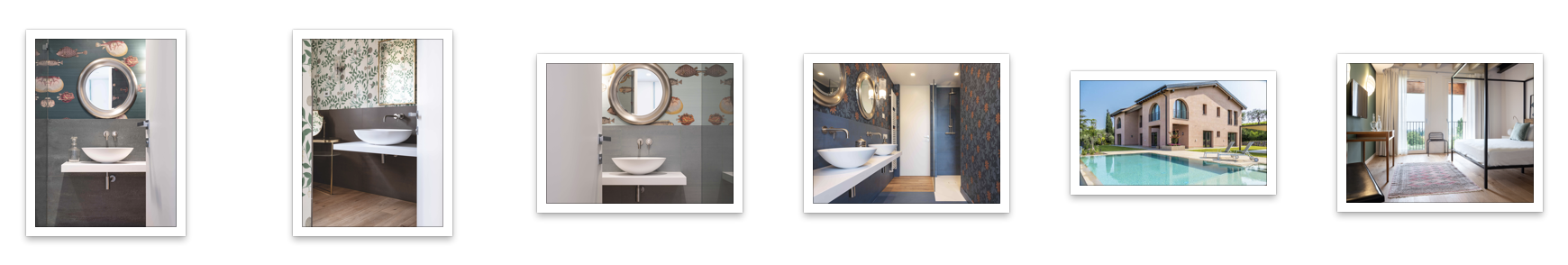 